                                                                                         Приложение 2.20.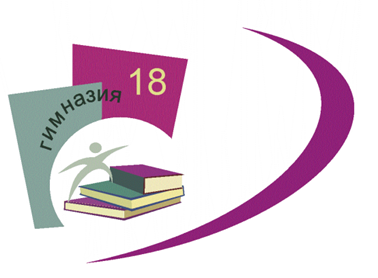 Адаптированной основной общеобразовательной программы основного общего образования обучающихся  с задержкой психического развития МАОУ гимназии  №18, утвержденной приказом МАОУ гимназии № 18 от 31.03.2021. № 205РАБОЧАЯ ПРОГРАММА КУРСА ВНЕУРОЧНОЙ ДЕЯТЕЛЬНОСТИ«Занимательная математика»Основное общее образование6 класс(общеинтеллектуальное направление)Цель программы: обеспечение достижения обучающимися образовательных результатов в соответствии с требованиями, установленными ФГОС ООО в процессе решения нестандартных математических задач.Задачи программы:– Сформировать у обучающихся умение работать с учебным математическим текстом (анализировать, извлекать необходимую информацию), точно и грамотно выражать свои мысли с применением математической терминологии и символики, проводить классификации, логические обоснования, доказательства математических утверждений.– Обучить шестиклассников решению олимпиадных задач разных типов.– Совершенствовать умение применять различные способы поиска решения задачи.Результаты освоения курса внеурочной деятельности Содержание программы внеурочной деятельности с указанием форм организации и видов деятельностиРаздел 1.  Гимнастика для ума.Комбинаторные задачи. Графы и их применение. Элементы теории вероятности. Решение различных олимпиадных задач.Раздел 2. Дроби и проценты. Нестандартные задачи на части и проценты.  Процентные вычисления в жизненных ситуациях: распродажа. штрафы, тарифы, банковские операции. Решение различных олимпиадных задач.Раздел 3.  Математический ералаш.Числовые ребусы. Числовые мозаики (составление и решение числовых мозаик). Задачи в стихах. Задачи-шутки. Решение различных олимпиадных задач.Формы организации ВУД: познавательные беседы, тренинги, коллективные и индивидуальные исследования, самостоятельная работа, защита исследовательских работ, консультация.Виды деятельности обучающихся: познавательная деятельность, проблемно-ценностное общение, проектная деятельность.Тематическое планирование Личностные результатыЛичностные результатыУ обучающихся будут сформированыОбучающийся получит возможность для формирования– ответственное отношение к учению, готовность и способность обучающихся к саморазвитию и самообразованию на основе мотивации к обучению и познанию;– осознанный выбор дальнейшей индивидуальной траектории образования на базе ориентировки в мире профессий и профессиональных предпочтений, с учетом устойчивых познавательных интересов, а также основы уважительного отношения к труду, опыт участия в социально значимом труде;– целостное мировоззрение, соответствующее современному уровню развития науки и общественной практики, учитывающее социальное, культурное, языковое, духовное многообразие современного мира.– выраженной устойчивой учебно-познавательной мотивации и интереса к учению;– готовности к самообразованию и самовоспитанию;– компетенции к обновлению знаний в различных видах деятельности;– адекватной позитивной самооценки и Я-концепции.Метапредметные результатыМетапредметные результатыОбучающийся научитсяОбучающийся получит возможность научиться– целеполаганию, включая постановку новых целей, преобразование практической задачи в познавательную;– планированию путей достижения целей;– устанавливать целевые приоритеты;– самостоятельно контролировать свое время и управлять им;– основам самоконтроля, самооценки, принятия решений и осуществления осознанного выбора в учебной и познавательной деятельности;– учитывать разные мнения и стремиться к координации различных позиций в сотрудничестве;– формулировать собственное мнение и позицию, аргументировать и координировать ее с позициями партнеров в сотрудничестве при выработке общего решения в совместной деятельности;– осуществлять взаимный контроль и оказывать в сотрудничестве необходимую взаимопомощь;– адекватно использовать речевые средства для решения различных коммуникативных задач;– владеть устной и письменной речью;– работать в группе – устанавливать рабочие отношения, эффективно сотрудничать и способствовать продуктивной кооперации;– интегрироваться в группу сверстников и строить продуктивное взаимодействие со сверстниками и взрослыми;– отображать в речи (описание, объяснение) содержание совершаемых действий как в форме громкой социализированной речи, так и в форме внутренней речи;– создавать и преобразовывать модели и схемы для решения задач;– осуществлять выбор наиболее эффективных способов решения задач в зависимости от конкретных условий;– давать определение понятиям;– устанавливать причинно-следственные связи;– осуществлять сравнение, сериацию и классификацию, самостоятельно выбирая основания и критерии для указанных логических операций;– самостоятельно оценивать правильность выполнения действий и вносить необходимые коррективы в исполнение как в конце действия, так и по ходу его реализации;– задавать вопросы, необходимые для организации собственной деятельности и сотрудничества с партнером– соотносить свои действия с планируемыми результатами, осуществлять контроль своей деятельности в процессе достижения результатов, определять способы действий в рамках предложенных условий и требований, корректировать свои действия в соответствии с изменяющейся ситуацией.– самостоятельно ставить новые учебные цели и задачи;– адекватно оценивать объективную трудность как меру фактического или предполагаемого расхода ресурсов на решение задачи;– при планировании достижения целей самостоятельно, полно и адекватно учитывать условия и средства их достижения;– выделять альтернативные способы достижения цели и выбирать наиболее эффективный способ;– осуществлять познавательную рефлексию в отношении действий по решению учебных и познавательных задач;– выдвигать гипотезы о связях и закономерностях событий, процессов, объектов;– организовывать исследование с целью проверки гипотез;– делать умозаключения (индуктивное и по аналогии) и выводы на основе аргументации.Предметные результатыПредметные результатыОбучающийся научитсяОбучающийся получит возможность научиться– умению работать с учебным математическим текстом (анализировать, извлекать необходимую информацию), точно и грамотно выражать свои мысли с применением математической терминологии и символики, проводить классификации, логические обоснования, доказательства математических утверждений;– решению олимпиадных задач разных типов;– применению способа поиска решения задачи, в котором рассуждение строится от условия к требованию или от требования к условию.– овладевать системой функциональных понятий, развить умения использовать функционально-графические представления для решения различных математических задач, для описания и анализа реальных зависимостей;– развивать алгоритмическое мышление, необходимое для профессиональной деятельности в современном обществе;– формировать знания об алгоритмических конструкциях, логических значениях и операциях.№ТемаКол-во часовГимнастика для ума (14 ч)Гимнастика для ума (14 ч)Гимнастика для ума (14 ч)1.Комбинаторные задачи12.Комбинаторные задачи13.Комбинаторные задачи14.Графы и их применение.15.Графы и их применение16.Графы и их применение.17.Элементы теории вероятности18.Элементы теории вероятности19.Элементы теории вероятности110.Решение олимпиадных задач111.Решение олимпиадных задач112.Решение олимпиадных задач113.Решение олимпиадных задач114.Решение олимпиадных задач1Дроби и проценты (12 ч)Дроби и проценты (12 ч)Дроби и проценты (12 ч)15.Нестандартные задачи на части и проценты116.Нестандартные задачи на части и проценты117.Нестандартные задачи на части и проценты118.Процентные вычисления в жизненных ситуациях: распродажа. Штрафы, тарифы, банковские операции119.Процентные вычисления в жизненных ситуациях: распродажа. Штрафы, тарифы, банковские операции120.Процентные вычисления в жизненных ситуациях: распродажа. Штрафы, тарифы, банковские операции121.Решение олимпиадных задач122.Решение олимпиадных задач123.Решение олимпиадных задач124.Решение олимпиадных задач125.Решение олимпиадных задач126.Решение олимпиадных задач1Математический ералаш  (8 ч)Математический ералаш  (8 ч)Математический ералаш  (8 ч)27.Числовые ребусы128.Числовые мозаики (составление и решение числовых мозаик)129.Числовые мозаики (составление и решение числовых мозаик)130.Задачи в стихах. Задачи-шутки.131.Решение олимпиадных задач132.Решение олимпиадных задач133.Решение олимпиадных задач134.Решение олимпиадных задач1ИТОГО ИТОГО 34